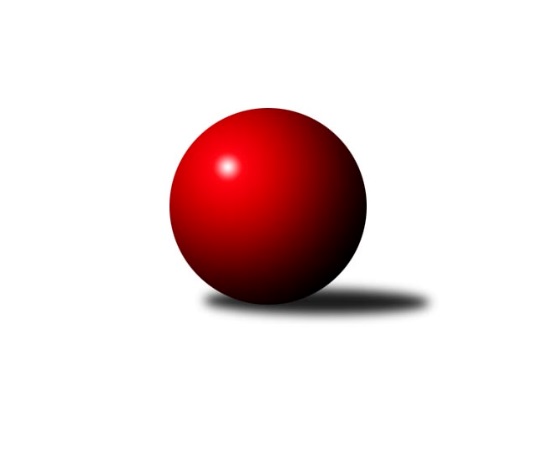 Č.1Ročník 2017/2018	2.5.2024 2. KLM B 2017/2018Statistika 1. kolaTabulka družstev:		družstvo	záp	výh	rem	proh	skore	sety	průměr	body	plné	dorážka	chyby	1.	TJ Centropen Dačice	1	1	0	0	7.0 : 1.0 	(19.0 : 5.0)	3338	2	2230	1108	20	2.	KK Moravská Slávia Brno ˝A˝	1	1	0	0	7.0 : 1.0 	(15.0 : 9.0)	3318	2	2166	1152	23	3.	TJ Unie Hlubina ˝A˝	1	1	0	0	6.0 : 2.0 	(16.0 : 8.0)	3162	2	2100	1062	29	4.	TJ Sokol Chvalíkovice ˝A˝	1	1	0	0	5.0 : 3.0 	(14.5 : 9.5)	3404	2	2265	1139	32	5.	TJ Rostex Vyškov ˝A˝	1	1	0	0	5.0 : 3.0 	(12.5 : 11.5)	3259	2	2218	1041	19	6.	TJ  Prostějov ˝A˝	1	1	0	0	5.0 : 3.0 	(11.0 : 13.0)	3352	2	2192	1160	24	7.	TJ Spartak Přerov˝A˝	1	0	0	1	3.0 : 5.0 	(13.0 : 11.0)	3346	0	2242	1104	29	8.	KK Blansko	1	0	0	1	3.0 : 5.0 	(11.5 : 12.5)	3248	0	2202	1046	41	9.	TJ Sokol Vracov	1	0	0	1	3.0 : 5.0 	(9.5 : 14.5)	3312	0	2203	1109	22	10.	SKK Dubňany	1	0	0	1	2.0 : 6.0 	(8.0 : 16.0)	3018	0	2091	927	43	11.	TJ Sokol Husovice˝B˝	1	0	0	1	1.0 : 7.0 	(9.0 : 15.0)	3187	0	2150	1037	29	12.	TJ Opava˝A˝	1	0	0	1	1.0 : 7.0 	(5.0 : 19.0)	3159	0	2181	978	41Tabulka doma:		družstvo	záp	výh	rem	proh	skore	sety	průměr	body	maximum	minimum	1.	KK Moravská Slávia Brno ˝A˝	1	1	0	0	7.0 : 1.0 	(15.0 : 9.0)	3318	2	3318	3318	2.	TJ Unie Hlubina ˝A˝	1	1	0	0	6.0 : 2.0 	(16.0 : 8.0)	3162	2	3162	3162	3.	TJ  Prostějov ˝A˝	1	1	0	0	5.0 : 3.0 	(11.0 : 13.0)	3352	2	3352	3352	4.	TJ Spartak Přerov˝A˝	0	0	0	0	0.0 : 0.0 	(0.0 : 0.0)	0	0	0	0	5.	TJ Centropen Dačice	0	0	0	0	0.0 : 0.0 	(0.0 : 0.0)	0	0	0	0	6.	TJ Sokol Husovice˝B˝	0	0	0	0	0.0 : 0.0 	(0.0 : 0.0)	0	0	0	0	7.	SKK Dubňany	0	0	0	0	0.0 : 0.0 	(0.0 : 0.0)	0	0	0	0	8.	TJ Rostex Vyškov ˝A˝	0	0	0	0	0.0 : 0.0 	(0.0 : 0.0)	0	0	0	0	9.	TJ Sokol Chvalíkovice ˝A˝	0	0	0	0	0.0 : 0.0 	(0.0 : 0.0)	0	0	0	0	10.	KK Blansko	1	0	0	1	3.0 : 5.0 	(11.5 : 12.5)	3248	0	3248	3248	11.	TJ Sokol Vracov	1	0	0	1	3.0 : 5.0 	(9.5 : 14.5)	3312	0	3312	3312	12.	TJ Opava˝A˝	1	0	0	1	1.0 : 7.0 	(5.0 : 19.0)	3159	0	3159	3159Tabulka venku:		družstvo	záp	výh	rem	proh	skore	sety	průměr	body	maximum	minimum	1.	TJ Centropen Dačice	1	1	0	0	7.0 : 1.0 	(19.0 : 5.0)	3338	2	3338	3338	2.	TJ Sokol Chvalíkovice ˝A˝	1	1	0	0	5.0 : 3.0 	(14.5 : 9.5)	3404	2	3404	3404	3.	TJ Rostex Vyškov ˝A˝	1	1	0	0	5.0 : 3.0 	(12.5 : 11.5)	3259	2	3259	3259	4.	TJ Sokol Vracov	0	0	0	0	0.0 : 0.0 	(0.0 : 0.0)	0	0	0	0	5.	TJ Opava˝A˝	0	0	0	0	0.0 : 0.0 	(0.0 : 0.0)	0	0	0	0	6.	KK Blansko	0	0	0	0	0.0 : 0.0 	(0.0 : 0.0)	0	0	0	0	7.	TJ Unie Hlubina ˝A˝	0	0	0	0	0.0 : 0.0 	(0.0 : 0.0)	0	0	0	0	8.	TJ  Prostějov ˝A˝	0	0	0	0	0.0 : 0.0 	(0.0 : 0.0)	0	0	0	0	9.	KK Moravská Slávia Brno ˝A˝	0	0	0	0	0.0 : 0.0 	(0.0 : 0.0)	0	0	0	0	10.	TJ Spartak Přerov˝A˝	1	0	0	1	3.0 : 5.0 	(13.0 : 11.0)	3346	0	3346	3346	11.	SKK Dubňany	1	0	0	1	2.0 : 6.0 	(8.0 : 16.0)	3018	0	3018	3018	12.	TJ Sokol Husovice˝B˝	1	0	0	1	1.0 : 7.0 	(9.0 : 15.0)	3187	0	3187	3187Tabulka podzimní části:		družstvo	záp	výh	rem	proh	skore	sety	průměr	body	doma	venku	1.	TJ Centropen Dačice	1	1	0	0	7.0 : 1.0 	(19.0 : 5.0)	3338	2 	0 	0 	0 	1 	0 	0	2.	KK Moravská Slávia Brno ˝A˝	1	1	0	0	7.0 : 1.0 	(15.0 : 9.0)	3318	2 	1 	0 	0 	0 	0 	0	3.	TJ Unie Hlubina ˝A˝	1	1	0	0	6.0 : 2.0 	(16.0 : 8.0)	3162	2 	1 	0 	0 	0 	0 	0	4.	TJ Sokol Chvalíkovice ˝A˝	1	1	0	0	5.0 : 3.0 	(14.5 : 9.5)	3404	2 	0 	0 	0 	1 	0 	0	5.	TJ Rostex Vyškov ˝A˝	1	1	0	0	5.0 : 3.0 	(12.5 : 11.5)	3259	2 	0 	0 	0 	1 	0 	0	6.	TJ  Prostějov ˝A˝	1	1	0	0	5.0 : 3.0 	(11.0 : 13.0)	3352	2 	1 	0 	0 	0 	0 	0	7.	TJ Spartak Přerov˝A˝	1	0	0	1	3.0 : 5.0 	(13.0 : 11.0)	3346	0 	0 	0 	0 	0 	0 	1	8.	KK Blansko	1	0	0	1	3.0 : 5.0 	(11.5 : 12.5)	3248	0 	0 	0 	1 	0 	0 	0	9.	TJ Sokol Vracov	1	0	0	1	3.0 : 5.0 	(9.5 : 14.5)	3312	0 	0 	0 	1 	0 	0 	0	10.	SKK Dubňany	1	0	0	1	2.0 : 6.0 	(8.0 : 16.0)	3018	0 	0 	0 	0 	0 	0 	1	11.	TJ Sokol Husovice˝B˝	1	0	0	1	1.0 : 7.0 	(9.0 : 15.0)	3187	0 	0 	0 	0 	0 	0 	1	12.	TJ Opava˝A˝	1	0	0	1	1.0 : 7.0 	(5.0 : 19.0)	3159	0 	0 	0 	1 	0 	0 	0Tabulka jarní části:		družstvo	záp	výh	rem	proh	skore	sety	průměr	body	doma	venku	1.	TJ Centropen Dačice	0	0	0	0	0.0 : 0.0 	(0.0 : 0.0)	0	0 	0 	0 	0 	0 	0 	0 	2.	TJ Spartak Přerov˝A˝	0	0	0	0	0.0 : 0.0 	(0.0 : 0.0)	0	0 	0 	0 	0 	0 	0 	0 	3.	TJ Sokol Vracov	0	0	0	0	0.0 : 0.0 	(0.0 : 0.0)	0	0 	0 	0 	0 	0 	0 	0 	4.	SKK Dubňany	0	0	0	0	0.0 : 0.0 	(0.0 : 0.0)	0	0 	0 	0 	0 	0 	0 	0 	5.	TJ Sokol Husovice˝B˝	0	0	0	0	0.0 : 0.0 	(0.0 : 0.0)	0	0 	0 	0 	0 	0 	0 	0 	6.	TJ Opava˝A˝	0	0	0	0	0.0 : 0.0 	(0.0 : 0.0)	0	0 	0 	0 	0 	0 	0 	0 	7.	KK Blansko	0	0	0	0	0.0 : 0.0 	(0.0 : 0.0)	0	0 	0 	0 	0 	0 	0 	0 	8.	TJ Sokol Chvalíkovice ˝A˝	0	0	0	0	0.0 : 0.0 	(0.0 : 0.0)	0	0 	0 	0 	0 	0 	0 	0 	9.	TJ Unie Hlubina ˝A˝	0	0	0	0	0.0 : 0.0 	(0.0 : 0.0)	0	0 	0 	0 	0 	0 	0 	0 	10.	TJ Rostex Vyškov ˝A˝	0	0	0	0	0.0 : 0.0 	(0.0 : 0.0)	0	0 	0 	0 	0 	0 	0 	0 	11.	KK Moravská Slávia Brno ˝A˝	0	0	0	0	0.0 : 0.0 	(0.0 : 0.0)	0	0 	0 	0 	0 	0 	0 	0 	12.	TJ  Prostějov ˝A˝	0	0	0	0	0.0 : 0.0 	(0.0 : 0.0)	0	0 	0 	0 	0 	0 	0 	0 Zisk bodů pro družstvo:		jméno hráče	družstvo	body	zápasy	v %	dílčí body	sety	v %	1.	Petr Žahourek 	TJ Centropen Dačice 	1	/	1	(100%)	4	/	4	(100%)	2.	Tomaš Žižlavský 	TJ Sokol Husovice˝B˝ 	1	/	1	(100%)	4	/	4	(100%)	3.	Jiří Trávníček 	TJ Rostex Vyškov ˝A˝ 	1	/	1	(100%)	4	/	4	(100%)	4.	Vladimír Konečný 	TJ Unie Hlubina ˝A˝ 	1	/	1	(100%)	4	/	4	(100%)	5.	Daniel Kovář 	TJ Centropen Dačice 	1	/	1	(100%)	4	/	4	(100%)	6.	Jakub Flek 	KK Blansko  	1	/	1	(100%)	4	/	4	(100%)	7.	Ivo Hostinský 	KK Moravská Slávia Brno ˝A˝ 	1	/	1	(100%)	3	/	4	(75%)	8.	Josef Touš 	TJ Rostex Vyškov ˝A˝ 	1	/	1	(100%)	3	/	4	(75%)	9.	Miroslav Milan 	KK Moravská Slávia Brno ˝A˝ 	1	/	1	(100%)	3	/	4	(75%)	10.	Jiří Divila ml. 	TJ Spartak Přerov˝A˝ 	1	/	1	(100%)	3	/	4	(75%)	11.	Milan Klika 	KK Moravská Slávia Brno ˝A˝ 	1	/	1	(100%)	3	/	4	(75%)	12.	Pavel Antoš 	KK Moravská Slávia Brno ˝A˝ 	1	/	1	(100%)	3	/	4	(75%)	13.	Tomáš Rechtoris 	TJ Unie Hlubina ˝A˝ 	1	/	1	(100%)	3	/	4	(75%)	14.	Zdeněk Macháček ml 	TJ Spartak Přerov˝A˝ 	1	/	1	(100%)	3	/	4	(75%)	15.	Petr Havíř 	KK Blansko  	1	/	1	(100%)	3	/	4	(75%)	16.	Michal Zatyko 	TJ Unie Hlubina ˝A˝ 	1	/	1	(100%)	3	/	4	(75%)	17.	Petr Hendrych 	KK Moravská Slávia Brno ˝A˝ 	1	/	1	(100%)	3	/	4	(75%)	18.	Aleš Staněk 	TJ Sokol Chvalíkovice ˝A˝ 	1	/	1	(100%)	3	/	4	(75%)	19.	Jakub Hendrych 	TJ Sokol Chvalíkovice ˝A˝ 	1	/	1	(100%)	3	/	4	(75%)	20.	Jiří Staněk 	TJ Sokol Chvalíkovice ˝A˝ 	1	/	1	(100%)	3	/	4	(75%)	21.	Pavel Kabelka 	TJ Centropen Dačice 	1	/	1	(100%)	3	/	4	(75%)	22.	Tomáš Bártů 	TJ Centropen Dačice 	1	/	1	(100%)	3	/	4	(75%)	23.	Jiří Němec 	TJ Centropen Dačice 	1	/	1	(100%)	3	/	4	(75%)	24.	Aleš Čapka 	TJ  Prostějov ˝A˝ 	1	/	1	(100%)	3	/	4	(75%)	25.	Luděk Rychlovský 	TJ Rostex Vyškov ˝A˝ 	1	/	1	(100%)	2.5	/	4	(63%)	26.	Petr Polanský 	TJ Sokol Vracov 	1	/	1	(100%)	2.5	/	4	(63%)	27.	Michal Pytlík 	TJ Spartak Přerov˝A˝ 	1	/	1	(100%)	2	/	4	(50%)	28.	Michal Zelený 	SKK Dubňany  	1	/	1	(100%)	2	/	4	(50%)	29.	Ondřej Ševela 	SKK Dubňany  	1	/	1	(100%)	2	/	4	(50%)	30.	Jan Tužil 	TJ Sokol Vracov 	1	/	1	(100%)	2	/	4	(50%)	31.	David Plšek 	KK Blansko  	1	/	1	(100%)	2	/	4	(50%)	32.	Miroslav Znojil 	TJ  Prostějov ˝A˝ 	1	/	1	(100%)	2	/	4	(50%)	33.	Michal Smejkal 	TJ  Prostějov ˝A˝ 	1	/	1	(100%)	2	/	4	(50%)	34.	František Svoboda 	TJ Sokol Vracov 	1	/	1	(100%)	2	/	4	(50%)	35.	Maciej Basista 	TJ Opava˝A˝ 	1	/	1	(100%)	2	/	4	(50%)	36.	Petr Brablec 	TJ Unie Hlubina ˝A˝ 	1	/	1	(100%)	2	/	4	(50%)	37.	Petr Pevný 	TJ Rostex Vyškov ˝A˝ 	0	/	1	(0%)	2	/	4	(50%)	38.	Marek Dostál 	SKK Dubňany  	0	/	1	(0%)	2	/	4	(50%)	39.	Petr Basta 	TJ Unie Hlubina ˝A˝ 	0	/	1	(0%)	2	/	4	(50%)	40.	Petr Pavelka ml 	TJ Spartak Přerov˝A˝ 	0	/	1	(0%)	2	/	4	(50%)	41.	Bronislav Diviš 	TJ  Prostějov ˝A˝ 	0	/	1	(0%)	2	/	4	(50%)	42.	Vladimír Kostka 	TJ Sokol Chvalíkovice ˝A˝ 	0	/	1	(0%)	2	/	4	(50%)	43.	Vladimír Valenta 	TJ Sokol Chvalíkovice ˝A˝ 	0	/	1	(0%)	2	/	4	(50%)	44.	Michal Hejtmánek 	TJ Unie Hlubina ˝A˝ 	0	/	1	(0%)	2	/	4	(50%)	45.	Josef Brtník 	TJ Centropen Dačice 	0	/	1	(0%)	2	/	4	(50%)	46.	Milan Kanda 	TJ Spartak Přerov˝A˝ 	0	/	1	(0%)	2	/	4	(50%)	47.	David Hendrych 	TJ Sokol Chvalíkovice ˝A˝ 	0	/	1	(0%)	1.5	/	4	(38%)	48.	Radim Čuřík 	TJ Rostex Vyškov ˝A˝ 	0	/	1	(0%)	1	/	4	(25%)	49.	Michal Blažek 	TJ Opava˝A˝ 	0	/	1	(0%)	1	/	4	(25%)	50.	Milan Jahn 	TJ Opava˝A˝ 	0	/	1	(0%)	1	/	4	(25%)	51.	Petr Bracek 	TJ Opava˝A˝ 	0	/	1	(0%)	1	/	4	(25%)	52.	Jan Machálek st.	TJ Sokol Husovice˝B˝ 	0	/	1	(0%)	1	/	4	(25%)	53.	Pavel Košťál 	TJ Sokol Husovice˝B˝ 	0	/	1	(0%)	1	/	4	(25%)	54.	Radim Máca 	TJ Sokol Husovice˝B˝ 	0	/	1	(0%)	1	/	4	(25%)	55.	Jakub Pleban 	TJ Spartak Přerov˝A˝ 	0	/	1	(0%)	1	/	4	(25%)	56.	Karel Zubalík 	TJ  Prostějov ˝A˝ 	0	/	1	(0%)	1	/	4	(25%)	57.	Tomáš Kordula 	TJ Sokol Vracov 	0	/	1	(0%)	1	/	4	(25%)	58.	Filip Kordula 	TJ Sokol Vracov 	0	/	1	(0%)	1	/	4	(25%)	59.	Jiří Radil 	TJ Sokol Husovice˝B˝ 	0	/	1	(0%)	1	/	4	(25%)	60.	Miroslav Vejtasa 	TJ Sokol Husovice˝B˝ 	0	/	1	(0%)	1	/	4	(25%)	61.	Karel Kolařík 	KK Blansko  	0	/	1	(0%)	1	/	4	(25%)	62.	Tomáš Šerák 	SKK Dubňany  	0	/	1	(0%)	1	/	4	(25%)	63.	Pavel Polanský st. ml.	TJ Sokol Vracov 	0	/	1	(0%)	1	/	4	(25%)	64.	Antonín Kratochvíla 	SKK Dubňany  	0	/	1	(0%)	0	/	4	(0%)	65.	Tomáš Valíček 	TJ Opava˝A˝ 	0	/	1	(0%)	0	/	4	(0%)	66.	Eduard Varga 	TJ Rostex Vyškov ˝A˝ 	0	/	1	(0%)	0	/	4	(0%)	67.	Miroslav Stuchlík 	TJ Opava˝A˝ 	0	/	1	(0%)	0	/	4	(0%)Průměry na kuželnách:		kuželna	průměr	plné	dorážka	chyby	výkon na hráče	1.	TJ Sokol Vracov, 1-6	3358	2234	1124	27.0	(559.7)	2.	TJ  Prostějov, 1-4	3349	2217	1132	26.5	(558.2)	3.	KK Blansko, 1-6	3253	2210	1043	30.0	(542.3)	4.	KK MS Brno, 1-4	3252	2158	1094	26.0	(542.1)	5.	TJ Opava, 1-4	3248	2205	1043	30.5	(541.4)	6.	TJ VOKD Poruba, 1-4	3090	2095	994	36.0	(515.0)Nejlepší výkony na kuželnách:TJ Sokol Vracov, 1-6TJ Sokol Chvalíkovice ˝A˝	3404	1. kolo	Aleš Staněk 	TJ Sokol Chvalíkovice ˝A˝	645	1. koloTJ Sokol Vracov	3312	1. kolo	Petr Polanský 	TJ Sokol Vracov	576	1. kolo		. kolo	Jiří Staněk 	TJ Sokol Chvalíkovice ˝A˝	569	1. kolo		. kolo	František Svoboda 	TJ Sokol Vracov	568	1. kolo		. kolo	Jan Tužil 	TJ Sokol Vracov	564	1. kolo		. kolo	David Hendrych 	TJ Sokol Chvalíkovice ˝A˝	562	1. kolo		. kolo	Jakub Hendrych 	TJ Sokol Chvalíkovice ˝A˝	556	1. kolo		. kolo	Pavel Polanský st. ml.	TJ Sokol Vracov	550	1. kolo		. kolo	Vladimír Valenta 	TJ Sokol Chvalíkovice ˝A˝	537	1. kolo		. kolo	Vladimír Kostka 	TJ Sokol Chvalíkovice ˝A˝	535	1. koloTJ  Prostějov, 1-4TJ  Prostějov ˝A˝	3352	1. kolo	Michal Pytlík 	TJ Spartak Přerov˝A˝	633	1. koloTJ Spartak Přerov˝A˝	3346	1. kolo	Bronislav Diviš 	TJ  Prostějov ˝A˝	597	1. kolo		. kolo	Zdeněk Macháček ml 	TJ Spartak Přerov˝A˝	597	1. kolo		. kolo	Michal Smejkal 	TJ  Prostějov ˝A˝	583	1. kolo		. kolo	Aleš Čapka 	TJ  Prostějov ˝A˝	560	1. kolo		. kolo	Karel Zubalík 	TJ  Prostějov ˝A˝	551	1. kolo		. kolo	Miroslav Znojil 	TJ  Prostějov ˝A˝	546	1. kolo		. kolo	Milan Kanda 	TJ Spartak Přerov˝A˝	538	1. kolo		. kolo	Jiří Divila ml. 	TJ Spartak Přerov˝A˝	533	1. kolo		. kolo	Petr Pavelka ml 	TJ Spartak Přerov˝A˝	526	1. koloKK Blansko, 1-6TJ Rostex Vyškov ˝A˝	3259	1. kolo	Jakub Flek 	KK Blansko 	603	1. koloKK Blansko 	3248	1. kolo	Jiří Trávníček 	TJ Rostex Vyškov ˝A˝	589	1. kolo		. kolo	Luděk Rychlovský 	TJ Rostex Vyškov ˝A˝	578	1. kolo		. kolo	David Plšek 	KK Blansko 	563	1. kolo		. kolo	Petr Pevný 	TJ Rostex Vyškov ˝A˝	554	1. kolo		. kolo	Petr Havíř 	KK Blansko 	551	1. kolo		. kolo	Radim Čuřík 	TJ Rostex Vyškov ˝A˝	531	1. kolo		. kolo	Karel Kolařík 	KK Blansko 	520	1. kolo		. kolo	Josef Touš 	TJ Rostex Vyškov ˝A˝	519	1. kolo		. kolo	Ladislav Musil 	KK Blansko 	512	1. koloKK MS Brno, 1-4KK Moravská Slávia Brno ˝A˝	3318	1. kolo	Miroslav Milan 	KK Moravská Slávia Brno ˝A˝	608	1. koloTJ Sokol Husovice˝B˝	3187	1. kolo	Petr Hendrych 	KK Moravská Slávia Brno ˝A˝	577	1. kolo		. kolo	Milan Klika 	KK Moravská Slávia Brno ˝A˝	571	1. kolo		. kolo	Pavel Košťál 	TJ Sokol Husovice˝B˝	561	1. kolo		. kolo	Ivo Hostinský 	KK Moravská Slávia Brno ˝A˝	561	1. kolo		. kolo	Tomaš Žižlavský 	TJ Sokol Husovice˝B˝	557	1. kolo		. kolo	Jiří Radil 	TJ Sokol Husovice˝B˝	556	1. kolo		. kolo	Pavel Antoš 	KK Moravská Slávia Brno ˝A˝	513	1. kolo		. kolo	Radim Máca 	TJ Sokol Husovice˝B˝	512	1. kolo		. kolo	Jan Machálek st.	TJ Sokol Husovice˝B˝	512	1. koloTJ Opava, 1-4TJ Centropen Dačice	3338	1. kolo	Jiří Němec 	TJ Centropen Dačice	602	1. koloTJ Opava˝A˝	3159	1. kolo	Daniel Kovář 	TJ Centropen Dačice	573	1. kolo		. kolo	Petr Žahourek 	TJ Centropen Dačice	566	1. kolo		. kolo	Milan Jahn 	TJ Opava˝A˝	551	1. kolo		. kolo	Maciej Basista 	TJ Opava˝A˝	548	1. kolo		. kolo	Tomáš Bártů 	TJ Centropen Dačice	547	1. kolo		. kolo	Josef Brtník 	TJ Centropen Dačice	538	1. kolo		. kolo	Petr Bracek 	TJ Opava˝A˝	532	1. kolo		. kolo	Michal Blažek 	TJ Opava˝A˝	524	1. kolo		. kolo	Pavel Kabelka 	TJ Centropen Dačice	512	1. koloTJ VOKD Poruba, 1-4TJ Unie Hlubina ˝A˝	3162	1. kolo	Vladimír Konečný 	TJ Unie Hlubina ˝A˝	545	1. koloSKK Dubňany 	3018	1. kolo	Michal Zelený 	SKK Dubňany 	540	1. kolo		. kolo	Ondřej Ševela 	SKK Dubňany 	538	1. kolo		. kolo	Michal Hejtmánek 	TJ Unie Hlubina ˝A˝	534	1. kolo		. kolo	Petr Basta 	TJ Unie Hlubina ˝A˝	532	1. kolo		. kolo	Tomáš Rechtoris 	TJ Unie Hlubina ˝A˝	525	1. kolo		. kolo	Michal Zatyko 	TJ Unie Hlubina ˝A˝	520	1. kolo		. kolo	Petr Brablec 	TJ Unie Hlubina ˝A˝	506	1. kolo		. kolo	Marek Dostál 	SKK Dubňany 	501	1. kolo		. kolo	Antonín Kratochvíla 	SKK Dubňany 	498	1. koloČetnost výsledků:	7.0 : 1.0	1x	6.0 : 2.0	1x	5.0 : 3.0	1x	3.0 : 5.0	2x	1.0 : 7.0	1x